LĨNH VỰC MÔI TRƯỜNG(Quyết định số 1088/QĐ-UBND ngày 13/7/2023 của Chủ tịch UBND tỉnh Lạng Sơn)(Quyết định số 408/QĐ-UBND ngày 11/3/2022 của Chủ tịch UBND tỉnh Lạng Sơn)	1. Xác nhận hợp đồng tiếp cận nguồn gen và chia sẻ lợi ích	a) Trình tự thực hiện	- Bước 1: Nộp hồ sơ. 	 Tổ chức, cá nhân sau khi thực hiện thỏa thuận, ký Hợp đồng tiếp cận nguồn gen và chia sẻ lợi ích với Bên cung cấp, nộp hồ sơ tới Ủy ban nhân dân cấp xã để xem xét xác nhận hợp đồng.	- Bước 2: Kiểm tra xem xét xác nhận Hợp đồng. 	Ủy ban nhân dân cấp xã nơi có nguồn gen ngoài tự nhiên hoặc nơi đăng ký trụ sở của Bên cung cấp có trách nhiệm xác nhận Hợp đồng do tổ chức, cá nhân đề nghị.		b) Cách thức thực hiện: 	-Tiếp nhận và trả kết quả trực tiếp;	-Tiếp nhận và trả kết quả qua dịch vụ bưu chính công ích.	c) Thành phần, số lượng hồ sơ	- Bản sao văn bản xác nhận đăng ký tiếp cận nguồn gen được Bộ Tài nguyên và Môi trường cấp;	- Hợp đồng đã ký giữa các bên liên quan;	- Xuất trình bản chính một trong các giấy tờ là hộ chiếu, chứng minh nhân dân, thẻ căn cước công dân hoặc giấy tờ khác có dán ảnh và thông tin cá nhân do cơ quan có thẩm quyền cấp, còn giá trị sử dụng để chứng minh về nhân thân của người đề nghị xác nhận Hợp đồng tiếp cận nguồn gen và chia sẻ lợi ích.	- Số lượng hồ sơ: 01 bộ.	d) Thời hạn giải quyết:  Không quá 03 ngày làm việc kể từ ngày nhận được hồ sơ		đ) Đối tượng thực hiện thủ tục hành chính: Cá nhân, Tổ chức.	e) Cơ quan thực hiện	- Cơ  quan  tiếp nhận và trả kết quả:  Bộ  phận Một cửa cấp xã 	- Cơ  quan  thực hiện:  UBND cấp xã	g) Phí và lệ phí: Không.	h) Yêu cầu hoặc điều kiện để thực hiện thủ tục hành chính: 	- Người đề nghị xác nhận Hợp đồng tiếp cận nguồn gen và chia sẻ lợi ích cung cấp một trong các giấy tờ là hộ chiếu, chứng minh nhân dân, thẻ căn cước công dân hoặc giấy tờ khác có dán ảnh và thông tin cá nhân do cơ quan có thẩm quyền cấp, còn giá trị sử dụng để chứng minh về nhân thân.	i) Kết quả thực hiện thủ tục hành chính: Xác nhận vào Hợp đồng tiếp cận nguồn gen và chia sẻ lợi ích.		k) Mẫu đơn, mẫu tờ khai hành chính: Hợp đồng tiếp cận nguồn gen và chia sẻ lợi ích. 	l) Căn cứ pháp lý	- Luật Đa dạng sinh học năm 2008;	- Nghị định số 59/2017/NĐ-CP ngày 12 tháng  5  năm  2017  của  Chính  phủ  về quản lý tiếpcận nguồn gen và chia sẻ lợi ích từ việc sử dụng nguồn gen;	- Nghị định số 22/2023/NĐ-CP ngày 12 tháng 5 năm 2023 của Chính phủ sửa đổi, bổ sung một số điều của các Nghị định  liên  quan  đến  hoạt  động  kinh doanh trong lĩnh vực tài nguyên và môi trường.	- Quyết định 1088/QĐ-UBND ngày 13/7/2023 của Chủ tịch UBND tỉnh Lạng Sơn về Công bố Danh mục thủ tục hành chính được sửa đổi, bổ sung và phê duyệt quytrình nội bộ trong giải quyết thủ tục hành chínhtheo cơ chế một cửalĩnh vực Môi trường thuộc thẩm quyền của UBND cấp xã, tỉnh Lạng Sơn.HỢP ĐỒNG TIẾP CẬN NGUỒN GEN VÀ CHIA SẺ LỢI ÍCH(Số:……-……/Bên cung cấp – Bên tiếp cận)Căn cứ Nghị định thư Nagoya về tiếp cận nguồn gen và chia sẻ công bằng, hợp lý lợi ích phát sinh từ việc sử dụng nguồn gen trong khuôn khổ Công ước Đa dạng sinh học;Căn cứ Bộ luật dân sự năm 2015; Căn cứ Luật đa dạng sinh học năm 2008;Căn cứ Nghị định số 59/2017/NĐ-CP ngày 12 tháng 5 năm 2017của Chính phủ về quản lý tiếp cận nguồn gen và chia sẻ lợi ích từ việc sử dụng nguồn gen;Căn cứ vào nhu cầu của (tên Bên cung cấp) và (tên Bên tiếp cận);Hợp đồng này được lập ngày….tháng….năm….tại (địa điểm)…..GiữaTÊN TỔ CHỨC/CÁ NHÂN CUNG CẤP NGUỒN GEN (Sau đây gọi là “Bên cung cấp”)- Đối với tổ chức: Tên đầy đủ của tổ chức; số, ký hiệu của giấy phép đăng ký kinh doanh, hoạt động, ngày cấp, nơi cấp; số, ký hiệu của quyết định thành lập hoặc giấy chứng nhận quyền sử dụng đất, mặt nước nơi nguồn gen được tiếp cận, ngày cấp, nơi cấp; tên người đại diện của tổ chức; chức vụ; tên người đại diện liên lạc của tổ chức; địa chỉ liên hệ; điện thoại; fax; địa chỉ thư điện tử.- Đối với cá nhân: Họ và tên; số thẻ căn cước công dân hoặc giấy tờ tương đương, ngày cấp, nơi cấp; số, ký hiệu của giấy chứng nhận quyền sử dụng đất, mặt nước nơi nguồn gen được tiếp cận, ngày cấp, nơi cấp; địa chỉ liên hệ; điện thoại; fax; địa chỉ thư điện tử.VàTÊN TỔ CHỨC/CÁ NHÂN TIẾP CẬN NGUỒN GEN (Sau đây gọi là “Bên tiếp cận”)- Đối với tổ chức: Tên đầy đủ của tổ chức; số, ký hiệu của giấy phép đăng ký kinh doanh, hoạt động hoặc quyết định thành lập, ngày cấp, nơi cấp; tên người đại diện của tổ chức; chức vụ; tên người đại diện liên lạc của tổ chức; địa chỉ liên hệ; điện thoại; fax; địa chỉ thư điện tử.- Đối với cá nhân: + Họ và tên; số thẻ căn cước công dân hoặc giấy tờ tương đương, ngày cấp, nơi cấp; địa chỉ liên hệ; điện thoại; fax; địa chỉ thư điện tử;+ Thông tin chi tiết về tổ chức khoa học và công nghệ mà cá nhân là thành viên: Tên đầy đủ của tổ chức; số, ký hiệu của giấy chứng nhận đăng ký hoạt động khoa học và công nghệ, ngày cấp, nơi cấp; tên người đại diện của tổ chức; chức vụ; địa chỉ liên hệ; điện thoại; fax.(Trường hợp có nhiều tổ chức, cá nhân cùng hợp tác để thực hiện tiếp cận nguồn gen, các tổ chức, cá nhân này phải cung cấp đầy đủ các thông tin; tiến hành thỏa thuận, thống nhất các điều khoản và cùng ký Hợp đồng)HAI BÊN CÙNG THỎA THUẬN NHƯ SAU:Điều 1. Bên cung cấp và Bên tiếp cận thống nhất việc cung cấp và sử dụng nguồn gen với các thông tin cụ thể sau đây:1. Nguồn gen: Tên thông thường, tên khác, tên khoa học.2. Mẫu nguồn gen tiếp cận; cách thức, số lượng, khối lượng tiếp cận: Nêu rõ bao nhiêu mẫu vật, khối lượng, cá thể….3. Mục đích tiếp cận nguồn gen: Ghi rõ mục đích là 1 trong 3 trường hợp: Nghiên cứu không vì mục đích thương mại; nghiên cứu vì mục đích thương mại hoặc phát triển sản phẩm thương mại.4. Thời gian tiếp cận nguồn gen (bắt đầu, kết thúc): Thời hạn của Giấy phép tiếp cận nguồn gen tối đa không quá 03 năm.5. Địa điểm tiếp cận nguồn gen.6. Thông tin cụ thể của các bên dự kiến sử dụng nguồn gen và địa điểm thực hiện các hoạt động sử dụng nguồn gen.7. Thông tin về dự kiến sử dụng tri thức truyền thống về nguồn gen (nếu có).8. Thông tin về việc đưa nguồn gen ra khỏi lãnh thổ nước Cộng hòa xã hội chủ nghĩa Việt Nam.9. Các thỏa thuận khác. 	(Chi tiết tại Phụ lục kèm theo về Kế hoạch tiếp cận nguồn gen)Điều 2. Chia sẻ lợi ích thu được từ việc sử dụng nguồn genTùy từng trường hợp cụ thể, Bên cung cấp và Bên tiếp cận tiến hành thương thảo về hình thức, cách thức chia sẻ lợi ích phù hợp với quy định tại Điều 21, Điều 22 và Điều 23 Nghị định số 59/2017/NĐ-CP ngày 12 tháng 5 năm 2017 của Chính phủ về quản lý tiếp cận nguồn gen và chia sẻ lợi ích từ việc sử dụng nguồn gen và các quy định pháp luật khác có liên quan về chia sẻ lợi ích từ việc sử dụng nguồn gen.Điều 3. Nghĩa vụ của Bên tiếp cận1. Đối với việc tiếp cận nguồn gen:- Chỉ triển khai điều tra, thu thập nguồn gen theo Kế hoạch tiếp cận nguồn gen sau khi có Giấy phép tiếp cận nguồn gen do cơ quan nhà nước có thẩm quyền cấp;- Tiếp cận nguồn gen theo quy định tại Điều 1 của Hợp đồng này. 2. Đối với việc sử dụng nguồn gen:- Chỉ được sử dụng nguồn gen theo mục đích tiếp cận nguồn gen đã được quy định tại Hợp đồng này;- Đối với việc phát triển sản phẩm thương mại, phải định kỳ thông tin, báo cáo với Bên cung cấp, cơ quan nhà nước có thẩm quyền theo quy định về tình hình sử dụng nguồn gen, thông tin về doanh thu từ việc sử dụng và thương mại hóa sản phẩm từ nguồn gen.3. Thay đổi mục đích tiếp cận, sử dụng nguồn gen: Việc thay đổi mục đích tiếp cận nguồn gen được thực hiện theo quy định tại khoản 1 Điều 14 Nghị định số 59/2017/NĐ-CP ngày 12 tháng 5 năm 2017 của Chính phủ về quản lý tiếp cận nguồn gen và chia sẻ lợi ích từ việc sử dụng nguồn gen.4. Về quyền sở hữu trí tuệ đối với kết quả sáng tạo trên cơ sở tiếp cận nguồn gen:- Bên tiếp cận đảm bảo cung cấp thông tin về nguồn gốc, xuất xứ nguồn gen của Bên cung cấp khi đăng ký xác lập quyền sở hữu trí tuệ đối với kết quả sáng tạo trên cơ sở tiếp cận, sử dụng nguồn gen;- Khi tiến hành thương mại hóa quyền sở hữu trí tuệ đối với kết quả sáng tạo từ sử dụng nguồn gen được tiếp cận, Bên tiếp cận phải đảm bảo chia sẻ lợi ích theo Điều 2 của Hợp đồng này và đảm bảo tuân thủ quy định tại khoản 2 Điều 22 Nghị định số 59/2017/NĐ-CP ngày 12 tháng 5 năm 2017 của Chính phủ về quản lý tiếp cận nguồn gen và chia sẻ lợi ích từ việc sử dụng nguồn gen.5. Chuyển giao nguồn gen đã được tiếp cận cho bên thứ ba: Thực hiện theo các quy định tại khoản 2 Điều 14 Nghị định số 59/2017/NĐ-CP ngày 12 tháng 5 năm 2017 của Chính phủ về quản lý tiếp cận nguồn gen và chia sẻ lợi ích từ việc sử dụng nguồn gen.6. Nghĩa vụ chia sẻ lợi ích: Thực hiện chia sẻ lợi ích quy định tại Điều 2 của Hợp đồng này.7. Chế độ thông tin, báo cáo: Thực hiện chế độ báo cáo theo quy định tại Nghị định về quản lý tiếp cận nguồn gen và chia sẻ lợi ích từ việc sử dụng nguồn gen và các quy định của pháp luật về tiếp cận nguồn gen và chia sẻ lợi ích.8. Thanh toán cho Bên cung cấp và các bên liên quan thù lao, chi phí, các khoản phí, lệ phí, thuế theo quy định.9. Các nghĩa vụ khác theo thỏa thuận giữa các bên.Điều 4. Nghĩa vụ của Bên cung cấp 1. Phối hợp với Bên tiếp cận trong quá trình đề nghị cấp Giấy phép tiếp cận nguồn gen khi có yêu cầu.2. Cung cấp cho Bên tiếp cận các nguồn gen theo quy định tại Điều 1 của Hợp đồng này.3. Các nghĩa vụ khác theo thỏa thuận giữa các bên.Điều 5. Phương thức giải quyết tranh chấpCác tranh chấp, khiếu nại liên quan đến việc tiếp cận nguồn gen và chia sẻ lợi ích từ việc sử dụng nguồn gen được giải quyết theo quy định của pháp luật Việt Nam và điều ước quốc tế mà nước Cộng hoà xã hội chủ nghĩa Việt Nam là thành viên.Điều 6. Chế độ sổ sách kế toánBên tiếp cận có trách nhiệm duy trì và cập nhật chính xác, đầy đủ sổ sách kế toán và báo cáo liên quan đến Hợp đồng này, bao gồm:1. Các giao dịch được thực hiện.2. Báo cáo riêng rẽ về các biên lai, hóa đơn.3. Các sổ sách kế toán có thể được tiếp cận và kiểm tra, tất cả được lập theo tiêu chuẩn kế toán chung.4. Các báo cáo, sổ sách ghi chép về doanh thu có được từ việc khai thác sử dụng nguồn gen được tiếp cận để đảm bảo các khoản thanh toán được chính xác.5. Bên tiếp cận phải lưu sổ sách kế toán, báo cáo liên quan đến các mẫu vật trong vòng …. năm kể từ ngày hết hạn hoặc chấm dứt Hợp đồng này. Điều khoản này vẫn duy trì ngay cả khi Hợp đồng hết hạn hoặc chấm dứt trước thời hạn.6. Các thỏa thuận khác.Ngoài các nội dung nêu trên, tùy theo từng trường hợp cụ thể, các bên có thể thỏa thuận về những nội dung sau đây:- Thuế, phí, lệ phí.- Thỏa thuận về bảo mật thông tin phù hợp với quy định pháp luật.- Bảo hiểm.- Tiếp cận hồ sơ, sổ sách.- Sửa đổi, bổ sung Hợp đồng.- Chấm dứt và thanh lý Hợp đồng.- Các trường hợp bất khả kháng.- Các nội dung khác có liên quan.Hợp đồng này được lập thành …bản chính (mỗi bản chính gồm ……. tờ, ....trang). Mỗi bên giữ … bản, 01 bản gửi cơ quan nhà nước có thẩm quyền.        BÊN CUNG CẤP                                     BÊN TIẾP CẬN(Ký, ghi rõ họ và tên kèm theo                   (Ký, ghi rõ họ và tên kèm theochức danh và đóng dấu nếu có)                chức danh và đóng dấu nếu có)KẾ HOẠCH TIẾP CẬN NGUỒN GEN (Phụ lục kèm theo Hợp đồng tiếp cận nguồn gen và chia sẻ lợi ích)1. Thông tin chung về nguồn gen tiếp cận- Tên nguồn gen (tên thông thường, tên khoa học, tên khác).- Mẫu nguồn gen.- Số lượng/khối lượng nguồn gen tiếp cận; (nêu rõ bao nhiêu mẫu vật, trọng lượng, cá thể…).- Mục đích tiếp cận nguồn gen.- Thời gian tiếp cận (bắt đầu, kết thúc): Thời hạn của Giấy phép tiếp cận nguồn gen tối đa không quá 03 năm.- Địa điểm tiếp cận.Tiếp cận ngoài tự nhiên:+ Vị trí khu vực tiếp cận: Nêu rõ lô, khoảnh, tiểu khu đối với rừng và tọa độ địa lý đối với các hệ sinh thái khác;+ Ranh giới: Mô tả rõ ranh giới tự nhiên, kèm sơ đồ, bản đồ khu tiếp cận tỷ lệ nhỏ nhất là 1:10.000;+ Diện tích khu vực tiếp cận;+ Hiện trạng hệ sinh thái, khu hệ động vật, thực vật tại khu vực tiếp cận.Tiếp cận tại cơ sở bảo tồn đa dạng sinh học, bộ sưu tập:Thông tin về nguồn gen dự kiến tiếp cận được lưu giữ tại cơ sở bảo tồn đa dạng sinh học, bộ sưu tập (thời gian, địa điểm đã thu thập nguồn gen).2. Phương án tiếp cận- Cách thức tiếp cận và phương pháp tiến hành (phương tiện, công cụ tiếp cận, sử dụng, kỳ/đợt thu mẫu).- Tổ chức, cá nhân Việt Nam tham gia thực hiện điều tra, thu thập nguồn gen (ghi rõ tên, địa chỉ và đầu mối liên hệ....).3. Đánh giá tác động của việc tiếp cận nguồn gen đến đa dạng sinh học, kinh tế và xã hội- Dự báo các tác động có thể gây ảnh hưởng đến đa dạng sinh học, hệ sinh thái nơi tiếp cận, kinh tế - xã hội.- Đề xuất giải pháp nhằm ngăn chặn, giảm thiểu các tác động nêu trên.4. Kế hoạch sử dụng nguồn gen- Mục đích và kết quả dự kiến của việc sử dụng nguồn gen.- Việc sử dụng tri thức truyền thống kết hợp với các nguồn gen trong việc sử dụng các nguồn tài nguyên di truyền, bao gồm cả việc xác định các đặc tính, công dụng và lợi ích của nguồn gen (nếu có, mô tả những tri thức truyền thống kết hợp với các nguồn gen và xác định các cộng đồng và cá nhân cung cấp các tri thức truyền thống nếu có sự khác biệt so với các nhà cung cấp các nguồn gen này).- Tổ chức, cá nhân Việt Nam tham gia thực hiện nghiên cứu, phát triển sản phẩm thương mại từ nguồn gen, dẫn xuất của nguồn gen (ghi rõ tên, địa chỉ và đầu mối liên hệ....).- Địa điểm tiến hành nghiên cứu, phát triển sản phẩm thương mại từ nguồn gen, dẫn xuất của nguồn gen.- Hoạt động phát sinh dự kiến (nếu có): + Đưa nguồn gen ra khỏi lãnh thổ nước Cộng hòa xã hội chủ nghĩa 
Việt Nam (chi tiết số lượng/khối lượng nguồn gen và số lần đưa nguồn gen ra nước ngoài); + Chuyển giao nguồn gen cho bên thứ ba mà không làm thay đổi mục đích sử dụng.(Kèm theo thông tin về tổ chức, cá nhân tiếp nhận nguồn gen, thời điểm đưa nguồn gen được tiếp cận ra nước ngoài; hoạt động sử dụng dự kiến).5. Cam kết chia sẻ lợi ích từ việc sử dụng nguồn gen(Hình thức, cách thức và việc thực hiện chia sẻ lợi ích từ việc sử dụng nguồn gen được thống nhất trong Hợp đồng tiếp cận nguồn gen và chia sẻ lợi ích giữa Bên tiếp cận và Bên cung cấp)IV. Kế hoạch bảo vệ môi trường trong giai đoạn hoạt độngV. Cam kết 5.1. Chúng tôi/tôi cam kết thực hiện nghiêm chỉnh các quy định về bảo vệ môi trường của Luật Bảo vệ môi trường năm 2014, tuân thủ các quy định, tiêu chuẩn, quy chuẩn kỹ thuật về môi trường và chịu hoàn toàn trách nhiệm nếu vi phạm các quy định về bảo vệ môi trường. 5.2. Chúng tôi/tôi cam kết thực hiện đầy đủ các kế hoạch bảo vệ môi trường được nêu trên đây.5.3. Chúng tôi/tôi đảm bảo độ trung thực của các thông tin và nội dung điền trong kế hoạch bảo vệ môi trường này./.(2) (Ký, ghi họ tên, chức danh, đóng dấu (nếu có))Ghi chú: (1) Cơ quan xác nhận đăng ký kế hoạch bảo vệ môi trường; (2) Đại diện có thẩm quyền của chủ dự án.Yêu cầu: Bản kế hoạch bảo vệ môi trường được lập thành ba (03) bản gốc, có chữ ký của chủ dự án ở phía dưới từng trang và ký, ghi họ tên, chức danh, đóng dấu (nếu có) ở trang cuối cùng.2. Tham vấn trong đánh giá tác động môi trường	a) Trình tự thực hiện	Bước 1. Nộp hồ sơTổ chức/cá nhân (Chủ dự án đầu tư, cơ sở) gửi văn bản lấy ý kiến tham vấn và báo cáo đánh giá tác động môi trường tới Bộ phận một cửa UBND cấp xã.Bước 2. Kiểm tra hồ sơUBND cấp xã xem xét tính đầy đủ, hợp lệ của hồ sơ tham vấn theo quy định; trường hợp hồ sơ chưa đầy đủ theo quy định thì thông báo để tổ chức, cá nhân hoàn thiện.Bước 3. Xử lý hồ sơ và trả kết quả UBND cấp xã có trách nhiệm phản hồi bằng văn bản trong thời hạn không quá 10,5 ngày kể từ ngày nhận được văn bản lấy ý kiến tham vấn. Trường hợp không có phản hồi trong thời hạn quy định được coi là thống nhất với nội dung tham vấn.	b) Cách thức thực hiện	- Nộp hồ sơ: Tổ chức/cá nhân  nộp hồ sơ tại Bộ phận một cửa UBND cấp xã.          - Trả kết quả giải quyết thủ tục hành chính: Tại Bộ phận một cửa UBND cấp xã.	c) Thành phần, số lượng hồ sơ	- 01 bản chính văn bản lấy ý kiến tham vấn (mẫu quy định tại Phụ lục VI ban hành kèm theo Nghị định số 08/2022/NĐ-CP);- Báo cáo đánh giá tác động môi trường (bản sao).	- Số lượng hồ sơ: 01 bộ.	d) Thời hạn giải quyết: 	- Thời hạn kiểm tra về tính đầy đủ của hồ sơ: không quy định.- Thời hạn xử lý, trả kết quả:+ Tối đa 10,5 ngày làm việc kể từ ngày nhận được hồ sơ tham vấn theo quy định.+ Trường hợp không có phản hồi trong thời hạn quy định được coi là thống nhất với nội dung tham vấn.	đ) Đối tượng thực hiện thủ tục hành chính: Tổ chức.e)  Cơ quan thực hiện thủ tục hành chính:	Cơ quan có thẩm quyền quyết định: UBND xã.	g) Phí và lệ phí: Không.	h) Yêu cầu hoặc điều kiện để thực hiện thủ tục hành chính: Không	i) Kết quả thực hiện thủ tục hành chính: Văn bản phản hồi (mẫu quy định tại Phụ lục VII ban hành kèm theo Nghị định số 08/2022/NĐ-CP); trường hợp không có phản hồi trong thời hạn quy định được coi là thống nhất với nội dung tham vấn.		k) Mẫu đơn, mẫu tờ khai hành chính:	- Mẫu văn bản trả lời của các cơ quan, tổ chức được lấy ý kiến tham vấn báo cáo đánh giá tác động môi trường.- Mẫu văn bản gửi lấy ý kiến tham vấn trong quá trình thực hiện đánh giá tác động môi trường.	l) Căn cứ pháp lý	- Luật Bảo vệ môi trường số 72/2020/QH14 ngày 17 tháng 11 năm 2020;- Nghị định số 08/2022/NĐ-CP ngày 10 tháng 01 năm 2022 của Chính phủ quy định chi tiết một số điều của Luật Bảo vệ môi trường. - Quyết định số 408/QĐ-UBND ngày 11/3/2022 về Công bố Danh mục thủ tục hành chính mới ban hành, sửa đổi, bổ sung,thay thế, bị bãi bỏ và phê duyệt quy trình nội bộ trong giải quyết thủ tục hành chính theo cơ chế một cửa, một cửa liên thông lĩnh vực Môi trường, Đo đạc và Bản đồ, Đăng ký biện pháp bảo đảm, Khí tượng thủy văn thuộc thẩm quyền giải quyết của Sở Tài nguyên và Môi trường, UBND cấp huyện, UBND cấp xã tỉnh Lạng Sơn.- Quyết định 701/QĐ-UBND ngày 10/5/2023 về Phê duyệt danh mục TTHC cắt giảm thời hạn giải quyết TTHC lĩnh vực Môi trường, Tài nguyên nước thuộc thẩ quyền giải quyết của UBND cấp huyện, UBND cấp xã tỉnh Lạng Sơn.Mẫu văn bản gửi lấy ý kiến tham vấn trong quá trình thực hiện đánh giá tác động môi trường (Phụ lục VI ban hành kèm theo Nghị định số 08/2022/NĐ-CP) Kính gửi: (3)Thực hiện Luật Bảo vệ môi trường ngày 17 tháng 11 năm 2020, (1) đã thực hiện đánh giá tác động môi trường của dự án (2).(1) gửi đến (3) báo cáo đánh giá tác động môi trường của dự án và rất mong nhận được ý kiến đóng góp của (3) về các nội dung: vị trí thực hiện dự án đầu tư; tác động môi trường của dự án đầu tư; biện pháp giảm thiểu tác động xấu đến môi trường; chương trình quản lý và giám sát môi trường; phương án phòng ngừa, ứng phó sự cố môi trường; các nội dung khác có liên quan đến dự án đầu tư.Ý kiến tham vấn của (3) về các nội dung nêu trên xin gửi về (1) trong thời hạn không quá 15 ngày kể từ ngày nhận được văn bản tham vấn để (1) hoàn thiện báo cáo đánh giá tác động môi trường của dự án theo quy định của pháp luật.Ghi chú: (1) Chủ dự án; (2) Tên dự án; (3) Cơ quan, tổ chức được lấy ý kiến tham vấn.Mẫu STT 03Mẫu văn bản trả lời của các cơ quan, tổ chức được lấy ý kiến tham vấn báo cáo đánh giá tác động môi trường (Phụ lục VII ban hành kèm theo Nghị định số 08/2022/NĐ-CP)__________Kính gửi: (3)(1) nhận được Văn bản số... ngày... tháng... năm... của (3) xin ý kiến tham vấn trong quá trình thực hiện đánh giá tác động môi trường của dự án (2). Sau khi xem xét, (1) có ý kiến như sau:1. Về vị trí thực hiện dự án đầu tư2. Về tác động môi trường của dự án đầu tư3. Về biện pháp giảm thiểu tác động xấu đến môi trường4. Về chương trình quản lý và giám sát môi trường; phương án phòng ngừa, ứng phó sự cố môi trường5. Về các nội dung khác có liên quan đến dự án đầu tưTrên đây là ý kiến của (1) gửi (3) để nghiên cứu, hoàn thiện báo cáo đánh giá tác động môi trường của dự án theo quy định của pháp luật.Ghi chú: (1) Cơ quan, tổ chức được lấy ý kiến tham vấn; (2) Tên dự án; (3) Chủ dự án.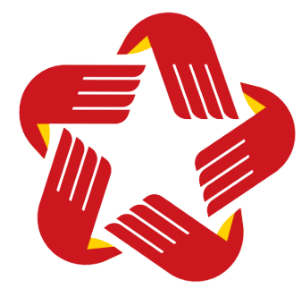 CHUNG TAY CẢI CÁCH HÀNH CHÍNHDANH MỤC THỦ TỤC HÀNH CHÍNHHÀNH CHÍNH PHỤC VỤDANH MỤC THỦ TỤC HÀNH CHÍNHSTTTên TTHCMã QR codeTrangI.Lĩnh vực Môi trườngLĩnh vực Môi trườngLĩnh vực Môi trường1.Xác nhận hợp đồng tiếp cận nguồn gen và chia sẻ lợi ích 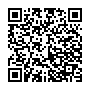 1-92.Tham vấn trong đánh giá tác động môi trường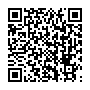 10-13STTTên TTHCTrangI. Lĩnh vực Môi trườngI. Lĩnh vực Môi trườngI. Lĩnh vực Môi trường1.Xác nhận hợp đồng tiếp cận nguồn gen và chia sẻ lợi ích1-92.Tham vấn trong đánh giá  tác động môi trường 10-13Hợp đồng tiếp cận nguồn gen và chia sẻ lợi ích giữa ... (Bên tiếp cận)... và.... (Bên cung cấp) ... tại ...(địa bàn nơi tiếp cận nguồn gen hoặc địa điểm đăng ký trụ sở của Bên cung cấp).Lưu tại Ủy ban nhân dân ...(cấp xã)... 01 (một) bản chính. Tiếng ồn Định kỳ bảo dưỡng thiết bị  Tiếng ồn Bố trí thời gian thi công phù hợp Tiếng ồn Biện pháp khác …RungĐịnh kỳ bảo dưỡng thiết bị RungBố trí thời gian thi công phù hợpRungBiện pháp khác…Nước mưa chảy trànCó hệ thống rãnh thu nước, hố ga thu gom, lắng lọc nước mưa chảy tràn trước khi thoát ra môi trườngBiện pháp khác …Yếu tố gây 
tác độngTình trạngTình trạngBiện pháp giảm thiểuTình trạngTình trạngYếu tố gây 
tác độngCó KhôngBiện pháp giảm thiểuCó KhôngBụi và khí thảiLắp đặt hệ thống xử lý bụi và khí thải với ống khóiBụi và khí thảiLắp đặt quạt thông gió với bộ lọc không khí ở cuối đường ống Bụi và khí thảiBiện pháp khác …Nước thải sinh hoạtThu gom và tái sử dụngNước thải sinh hoạtXử lý sơ bộ bằng bể tự hoại trước khi thải vào hệ thống thoát nước chungNước thải sinh hoạtBiện pháp khác…Nước thải sản xuất Thu gom và tái sử dụngNước thải sản xuất Xử lý nước thải cục bộ và thải vào hệ thống xử lý nước thải tập trungNước thải sản xuất Xử lý nước thải đáp ứng quy chuẩn quy định và thải ra môi trường (chỉ rõ nguồn tiếp nhận và quy chuẩn đạt được sau xử lý)Nước thải sản xuất Biện pháp khác…Nước thải từ hệ thống làm mát Thu gom và tái sử dụng Nước thải từ hệ thống làm mát Giải nhiệt và thải ra môi trườngNước thải từ hệ thống làm mát Biện pháp khác…Chất thải rắn Thu gom để tái chế hoặc tái sử dụngChất thải rắn Tự xử lýChất thải rắn Thuê đơn vị có chức năng để xử lýChất thải rắn Biện pháp khác…Chất thải nguy hạiThuê đơn vị có chức năng để xử lýChất thải nguy hạiBiện pháp khác…Mùi Lắp đặt quạt thông gió Mùi Biện pháp khác…Tiếng ồn Định kỳ bảo dưỡng thiết bị Tiếng ồn Cách âm để giảm tiếng ồn Tiếng ồn Biện pháp khác …Nhiệt dư Lắp đặt quạt thông gió Nhiệt dư Biện pháp khác …Nước mưa 
chảy trànCó hệ thống rãnh thu nước, hố ga thu gom, lắng lọc nước mưa chảy tràn trước khi thoát ra môi trườngNước mưa 
chảy trànBiện pháp khác…(1)____________CỘNG HÒA XÃ HỘI CHỦ NGHĨA VIỆT NAMĐộc lập - Tự do - Hạnh phúc____________________________________Số: …V/v lấy ý kiến tham vấn trong quá trình thực hiện đánh giá tác động môi trường của Dự ánĐịa danh, ngày … tháng … năm ……Nơi nhận:- Như trên;- …;- Lưu: …ĐẠI DIỆN HỢP PHÁP CỦA …(1)…
(Ký, ghi rõ họ tên; chức vụ và đóng dấu)(1)_________Số: …V/v ý kiến tham vấn về quá trình thực hiện đánh giá tác động môi trường của Dự ánCỘNG HÒA XÃ HỘI CHỦ NGHĨA VIỆT NAMĐộc lập - Tự do - Hạnh phúc______________________________________Địa danh, ngày … tháng … năm ……Nơi nhận:- Như trên;- …;- Lưu: …QUYỀN HẠN, CHỨC VỤ CỦA NGƯỜI KÝ(Chữ ký của người có thẩm quyền, dấu/chữ ký số của cơ quan, tổ chức)Họ và tên